Replacement Fob Request Form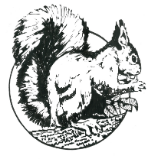 _______________________________________________________________________________________________To be completed by the resident requesting a replacement fob – Please note that there is a £5.00 (non-refundable) charge for each replacement fob requested.Resident name: ………………………………………………………………………… Tel No: …………………………………………………………………….Resident Address: ………………………………………………………………………………………………………………………………………………………..……………………………………………………………………………………………………………………………………………………………………………………..Email address: ………………………………………………………………………………………………………………………………………………………………_______________________________________________________________________________________________For DPML staff use onlyFor DPML staff use onlyFor DPML staff use onlyFor DPML staff use onlyFor DPML staff use onlyFor DPML staff use onlyFor DPML staff use onlyStaff initialsP If Yes (hand form to Head of Office Services/Trustee)P If no(take photo/s and fill in table below)Check if a photograph is attached to the residents’ Net2 profileCheck if a photograph is attached to the residents’ Net2 profileCheck if a photograph is attached to the residents’ Net2 profileCheck if a photograph is attached to the residents’ Net2 profilePhotographs must be taken and saved to the Net2 Access Photos folder before the application will be processed furtherPhotographs must be taken and saved to the Net2 Access Photos folder before the application will be processed furtherPhotographs must be taken and saved to the Net2 Access Photos folder before the application will be processed furtherPhotographs must be taken and saved to the Net2 Access Photos folder before the application will be processed furtherPhotographs must be taken and saved to the Net2 Access Photos folder before the application will be processed furtherPhotographs must be taken and saved to the Net2 Access Photos folder before the application will be processed furtherPhotographs must be taken and saved to the Net2 Access Photos folder before the application will be processed furtherApplicant namePhoto taken on (date completed)Photo taken by   (staff initials)Photo Saved to computer        (date completed)Photo Saved to computer by (staff initials)Photo renamed      (date completed)Photo renamed by                   (Staff initials)For Head of Office Services or other authorised member of staffFor Head of Office Services or other authorised member of staffFor Head of Office Services or other authorised member of staffFor Head of Office Services or other authorised member of staffFor Head of Office Services or other authorised member of staffFor Head of Office Services or other authorised member of staffFor Head of Office Services or other authorised member of staffStaff initialsDate completedCheck photographs are saved to Net2 Access Photos folderCheck photographs are saved to Net2 Access Photos folderCheck photographs are saved to Net2 Access Photos folderCheck photographs are saved to Net2 Access Photos folderCheck photographs are saved to Net2 Access Photos folderResident database cross check completed (if details are different current owners/Landlord must be contacted for verification purposes)Resident database cross check completed (if details are different current owners/Landlord must be contacted for verification purposes)Resident database cross check completed (if details are different current owners/Landlord must be contacted for verification purposes)Resident database cross check completed (if details are different current owners/Landlord must be contacted for verification purposes)Resident database cross check completed (if details are different current owners/Landlord must be contacted for verification purposes)Net2 system checked for up to date details (as flagged up by resident database - update information as appropriate keeping old info on memo page)Net2 system checked for up to date details (as flagged up by resident database - update information as appropriate keeping old info on memo page)Net2 system checked for up to date details (as flagged up by resident database - update information as appropriate keeping old info on memo page)Net2 system checked for up to date details (as flagged up by resident database - update information as appropriate keeping old info on memo page)Net2 system checked for up to date details (as flagged up by resident database - update information as appropriate keeping old info on memo page)Fill in an invoice requesting payment for all fobs at this address.  Ensure VAT breakdown is includedFill in an invoice requesting payment for all fobs at this address.  Ensure VAT breakdown is includedFill in an invoice requesting payment for all fobs at this address.  Ensure VAT breakdown is includedFill in an invoice requesting payment for all fobs at this address.  Ensure VAT breakdown is includedFill in an invoice requesting payment for all fobs at this address.  Ensure VAT breakdown is includedSave the invoice as a PDF in the resident’s address folder.  Print 1 Copy for the Accounting team (Place in the black tray) Save the invoice as a PDF in the resident’s address folder.  Print 1 Copy for the Accounting team (Place in the black tray) Save the invoice as a PDF in the resident’s address folder.  Print 1 Copy for the Accounting team (Place in the black tray) Save the invoice as a PDF in the resident’s address folder.  Print 1 Copy for the Accounting team (Place in the black tray) Save the invoice as a PDF in the resident’s address folder.  Print 1 Copy for the Accounting team (Place in the black tray) Email the PDF invoice to the resident for payment, please advise them that payment needs to be received before any fobs will be created.Email the PDF invoice to the resident for payment, please advise them that payment needs to be received before any fobs will be created.Email the PDF invoice to the resident for payment, please advise them that payment needs to be received before any fobs will be created.Email the PDF invoice to the resident for payment, please advise them that payment needs to be received before any fobs will be created.Email the PDF invoice to the resident for payment, please advise them that payment needs to be received before any fobs will be created.Signed Head of Office Services / TrusteeSigned Head of Office Services / TrusteeDateSection E - For Office Staff use onlySection E - For Office Staff use onlySection E - For Office Staff use onlySection E - For Office Staff use onlySection E - For Office Staff use onlySection E - For Office Staff use onlySection E - For Office Staff use onlyDateStaff initialsDate completedPayment for fobs received Payment for fobs received Payment for fobs received Payment for fobs received Open Net2 and finder user profile pageOpen Net2 and finder user profile pageOpen Net2 and finder user profile pageOpen Net2 and finder user profile pageOpen Net2 and finder user profile pageCheck if photo is showing on profile page and upload if neededCheck if photo is showing on profile page and upload if neededCheck if photo is showing on profile page and upload if neededCheck if photo is showing on profile page and upload if neededCheck if photo is showing on profile page and upload if neededMake a note of the old fob number on the memo pageMake a note of the old fob number on the memo pageMake a note of the old fob number on the memo pageMake a note of the old fob number on the memo pageMake a note of the old fob number on the memo pageDisable any current tokens held by the resident by Deleting the tokens(this will prevent any found fobs from being used without authorisation) Disable any current tokens held by the resident by Deleting the tokens(this will prevent any found fobs from being used without authorisation) Disable any current tokens held by the resident by Deleting the tokens(this will prevent any found fobs from being used without authorisation) Disable any current tokens held by the resident by Deleting the tokens(this will prevent any found fobs from being used without authorisation) Disable any current tokens held by the resident by Deleting the tokens(this will prevent any found fobs from being used without authorisation) Open the events page, swipe the new fob and note the fob number.  Fob number is:Open the events page, swipe the new fob and note the fob number.  Fob number is:Open the events page, swipe the new fob and note the fob number.  Fob number is:Open the events page, swipe the new fob and note the fob number.  Fob number is:Open the events page, swipe the new fob and note the fob number.  Fob number is:Add a new token to the user profile and "Apply" Add a new token to the user profile and "Apply" Add a new token to the user profile and "Apply" Add a new token to the user profile and "Apply" Add a new token to the user profile and "Apply" Check the new fob is working and showing the correct userCheck the new fob is working and showing the correct userCheck the new fob is working and showing the correct userCheck the new fob is working and showing the correct userCheck the new fob is working and showing the correct userPlace the fob into an envelope with applicants contact details written onPlace the fob into an envelope with applicants contact details written onPlace the fob into an envelope with applicants contact details written onPlace the fob into an envelope with applicants contact details written onPlace the fob into an envelope with applicants contact details written onFill in an Access Fob collection form and staple the envelope containing the fob to the back of the formFill in an Access Fob collection form and staple the envelope containing the fob to the back of the formFill in an Access Fob collection form and staple the envelope containing the fob to the back of the formFill in an Access Fob collection form and staple the envelope containing the fob to the back of the formFill in an Access Fob collection form and staple the envelope containing the fob to the back of the formContact the applicant and inform them that their fobs are ready for collection.  Record the date on the collection form when this is done and signContact the applicant and inform them that their fobs are ready for collection.  Record the date on the collection form when this is done and signContact the applicant and inform them that their fobs are ready for collection.  Record the date on the collection form when this is done and signContact the applicant and inform them that their fobs are ready for collection.  Record the date on the collection form when this is done and signContact the applicant and inform them that their fobs are ready for collection.  Record the date on the collection form when this is done and signContact the applicant and inform them that their fobs are ready for collection.  Record the date on the collection form when this is done and signContact the applicant and inform them that their fobs are ready for collection.  Record the date on the collection form when this is done and signPlace the collection form and fob into the reception handover folder in the relevant sectionPlace the collection form and fob into the reception handover folder in the relevant sectionPlace the collection form and fob into the reception handover folder in the relevant sectionPlace the collection form and fob into the reception handover folder in the relevant sectionPlace the collection form and fob into the reception handover folder in the relevant sectionIf a new photo was uploaded - delete all corresponding photos from the camera in line with Data protectionIf a new photo was uploaded - delete all corresponding photos from the camera in line with Data protectionIf a new photo was uploaded - delete all corresponding photos from the camera in line with Data protectionIf a new photo was uploaded - delete all corresponding photos from the camera in line with Data protectionIf a new photo was uploaded - delete all corresponding photos from the camera in line with Data protectionFile this form in the "Resident Details/Fob Applications" folder in the office by road nameEnsure the invoice is entered  and reconciled on Sage before filing it in the Payments received fileFile this form in the "Resident Details/Fob Applications" folder in the office by road nameEnsure the invoice is entered  and reconciled on Sage before filing it in the Payments received fileFile this form in the "Resident Details/Fob Applications" folder in the office by road nameEnsure the invoice is entered  and reconciled on Sage before filing it in the Payments received fileFile this form in the "Resident Details/Fob Applications" folder in the office by road nameEnsure the invoice is entered  and reconciled on Sage before filing it in the Payments received fileFile this form in the "Resident Details/Fob Applications" folder in the office by road nameEnsure the invoice is entered  and reconciled on Sage before filing it in the Payments received fileFile this form in the "Resident Details/Fob Applications" folder in the office by road nameEnsure the invoice is entered  and reconciled on Sage before filing it in the Payments received fileFile this form in the "Resident Details/Fob Applications" folder in the office by road nameEnsure the invoice is entered  and reconciled on Sage before filing it in the Payments received file